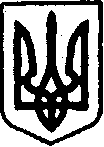 УКРАЇНАКЕГИЧІВСЬКА СЕЛИЩНА РАДАсмт Кегичівка Постійна комісія з  гуманітарних питань, фізичної культури та спорту, молодіжної політки, охорони здоров’я та соціального захисту населення ПРОТОКОЛ Засідання постійної комісії	26 травня 2021  року						    смт Кегичівка                                                                                              Початок о 13.00 годині						           Малий зал засідань селищної радиПрисутні члени постійної комісії:Валентин ЧЕРНІКОВ  -  голова комісіїЛілія КУЛАЧЕНКО – секретарЄвгеній ДАРМО Анатолій ФЕДОРОВ ЗАПРОШЕНІ:Ганна КОНОШКО – начальник відділу культури селищної ради.Антоніна ПАРАМОНОВА – головний лікар комунального некомерцiйного пiдприємства Кегичівської селищної ради «Центр первинної медико-санітарної допомоги».Світлана ШМАТЧЕНКО – начальник Відділу освіти, молоді та спорту Кегичівської селищної ради.Катерина ЯЛОВНИЧА – головний спеціаліст відділу соціального захисту населення селищної ради.ПОРЯДОК   ДЕННИЙ:Про внесення змін до Комплексної програми соціального захисту населення Кегичівської селищної ради на 2021-2023 роки.Про внесення змін до Програми розвитку освіти Кегичівської селищної ради на 2021-2023 роки.Про внесення змін до Положення про Відділ освіти, молоді та спорту Кегичівської селищної ради.Про внесення змін до Положення про Відділ культури Кегичівської селищної ради.Про затвердження Положення  про порядок відшкодування перевізникам витрат за пільгове перевезення окремих категорій громадян автомобільним, залізничним транспортом загального користування на приміських маршрутах  та відшкодування вартості квитків окремим категоріям громадян на міжміських маршрутах на підставі проїзних документів автомобільним транспортом.Про приймання-передачу майна закладів освіти.Про надання попередньої згоди на прийняття у комунальну власність Кегичівської селищної ради обладнання (кабінет математики).Про закриття однієї  різновікової групи в Комунальному закладі «Красненський заклад дошкільної освіти (ясла-садок) Кегичівської селищної ради».Про затвердження фінансового плану Комунального некомерційного підприємства Кегичівської    селищної  ради «Центр   первинної   медико-санітарної допомоги» на 2021 рік.Про надання згоди на внесення змін до штатних розписів закладів освіти Кегичівської селищної ради.СЛУХАЛИ: 1. Про внесення змін до Комплексної програми соціального захисту населення Кегичівської селищної ради на 2021-2023 роки.Доповідає:        ЧЕРНІКОВ Валентин Федорович  -  голова комісії.Необхідно провести реконструкцію системи газопостачання Антонівського сільського клубу. Саме тому потрібно внести зміни до Програми соціально-економічного розвитку населених пунктів Кегичівської селищної ради на 2021 рік,  затвердженої рішенням ІХ сесії VІІІ скликання Кегичівської селищної ради від 30 квітня 2021 року №720, виклавши підрозділ 3.2. «Потреба у фінансуванні окремих заходів закладів культури на 2021 рік» частини ІІІ «Прогнозна сума видатків на фінансування окремих заходів на  2021 рік» в новій редакції.Депутати уважно розглянули надані матеріали, поставили доповідачу низку запитань та обговорили дане питання.ВИРІШИЛИ:       Погодити проект рішення	    Голосували: «за» – 4СЛУХАЛИ: 2. Про внесення змін до Програми розвитку освіти Кегичівської селищної ради на 2021-2023 роки.Доповідає:     Світлана ШМАТЧЕНКО – начальник Відділу освіти, молоді та спорту Кегичівської селищної радиЗ метою належної організації освітнього процесу необхідно внести зміни до Програми розвитку освіти Кегичівської селищної ради на 2021-2023 роки, затвердженої рішенням ІІ сесії VIII скликання  від 24 грудня 2020 року № 67,  виклавши пункти  3, 4, 10 статті 2.7. «Матеріально-технічний розвиток закладів загальної середньої освіти» підрозділу 2 «Загальна середня освіта» розділу VII «Заходи Програми» та позицію «Обсяги і джерела фінансування» розділу ІV «Обсяги і джерела фінансування. Строки виконання програми» в новій редакції.Депутати уважно розглянули надані матеріали, поставили доповідачу низку запитань та обговорили дане питання.ВИРІШИЛИ:       Погодити проект рішення	    Голосували: «за» – 5СЛУХАЛИ: 3. Про внесення змін до Положення про Відділ освіти, молоді та спорту Кегичівської селищної ради.Доповідає:        Світлана ШМАТЧЕНКО – начальник Відділу освіти, молоді та спорту Кегичівської селищної радиЗ метою врегулювання діяльності Відділу освіти, молоді та спорту Кегичівської селищної ради необхідно внести зміни до Положення Відділу освіти, молоді та спорту Кегичівської селищної ради, затвердженого рішенням І сесії VIII скликання   від 08 грудня 2020 року №35 «Про утворення Відділу освіти, молоді та спорту Кегичівської селищної ради та затвердження Положення про нього», виклавши пункт 4.4. розділу 4. «Організаційно-розпорядча діяльність» у такій редакції:«4.4. Штатним розписом Відділу передбачено посади заступника начальника Відділу та головного спеціаліста з питань фізичної культури                       і спорту.		Заступник начальника  Відділу та головний спеціаліст з питань фізичної культури і спорту призначаються на посаду начальником Відділу                             за результатами конкурсного відбору. Звільняються з посади згідно                               із вимогами чинного законодавства.				На період тимчасової відсутності начальника Відділу (відпустка, лікарняний, відрядження тощо) його обов’язки виконує заступник начальника Відділу».Депутати уважно розглянули надані матеріали, поставили доповідачу низку запитань та обговорили дане питання.ВИРІШИЛИ:       Погодити проект рішення	    Голосували: «за» – 4СЛУХАЛИ: 4. Про внесення змін до Положення про Відділ культури Кегичівської селищної ради.Доповідає:        ЧЕРНІКОВ Валентин Федорович  -  голова комісіїЗ метою впорядкування діяльності відділу культури Кегичівської селищної ради Внести зміни до Положення про Відділ культури Кегичівської селищної ради, затвердженого  рішенням І сесії VІІІ скликання Кегичівської селищної ради від 08 грудня 2020 року № 36, виклавши розділ 4 «Структура та керівництво Відділу» в такій редакції:«4. Структура та керівництво відділу4.1.	Відділ у своєму складі має структурні підрозділи, в тому числі централізовану бухгалтерію.4.2. Відділ очолює начальник, який  призначається на посаду  і звільняється з посади  селищним головою відповідно до Закону України «Про службу в органах місцевого самоврядування».4.3. На посаду начальника Відділу призначається громадянин/ка України, який/яка має вищу освіту гуманітарного спрямування та вільно володіє державною мовою.4.4. Начальник Відділу:4.4.1. Здійснює керівництво діяльністю Відділу, забезпечує виконання покладених на Відділ завдань, визначає посадові обов’язки і ступінь відповідальності працівників Відділу;4.4.2. Розпоряджається коштами, що виділяються на утримання Відділу, відкриває рахунки в органах Державного Казначейства, має право першого підпису;4.4.3. Подає на затвердження селищному голові проєкти кошторисів доходів і витрат, вносить пропозиції щодо граничної чисельності і фонду оплати праці працівників Відділу;4.4.4. Планує роботу Відділу та аналізує стан її виконання;4.4.5. Видає,  у межах компетенції Відділу, накази, організує і контролює                 їх виконання;4.4.6. Призначає на посаду та звільняє з посади керівників підпорядкованих закладів культури відповідно до діючого законодавства;4.4.7. Узгоджує статути закладів культури, укладає контракти                                 з керівниками  та художніми керівниками, завідувачами комунальних закладів культури   і бібліотек;4.4.8. Організовує особистий прийом громадян і розгляд звернень,                                   що надійшли до Відділу, узагальнює та аналізує пропозиції, що містяться в них, здійснює заходи з усунення причин, що породжують обґрунтовані скарги                              і зауваження громадян на роботу закладів культури, мистецтва, туризму.4.5.  Начальник  Відділу має  заступника, який підпорядковується                             та призначається на посаду начальником Відділу шляхом конкурсного відбору та звільняється з посади згідно із вимогами  законодавства.4.6.  Заступник начальника Відділу на період тимчасової відсутності начальника Відділу (відпустка, лікарняний) виконує його обов’язки.4.7. Працівники Відділу, крім начальника та його заступника,                              які не є посадовими особами місцевого самоврядування, приймаються та звільняються з посади начальником Відділу відповідно до вимог трудового законодавства.4.8. Службові обов’язки начальника Відділу та  його заступника визначаються посадовою інструкцією, яка затверджується Кегичівським селищним головою.Депутати уважно розглянули надані матеріали, поставили доповідачу низку запитань та обговорили дане питання.ВИРІШИЛИ:       Погодити проект рішення	    Голосували: «за» – 4СЛУХАЛИ: 5. Про затвердження Положення  про порядок відшкодування перевізникам витрат за пільгове перевезення окремих категорій громадян автомобільним, залізничним транспортом загального користування на приміських маршрутах  та відшкодування вартості квитків окремим категоріям громадян на міжміських маршрутах на підставі проїзних документів автомобільним транспортом.Доповідає:        Катерина ЯЛОВНИЧА – головний спеціаліст відділу соціального захисту населення селищної радиЗ метою забезпечення відшкодування витрат перевізникам окремих категорій громадян та відшкодування вартості квитків окремим категоріям громадян є необхідність затвердити Положення про порядок відшкодування перевізникам витрат за пільгове перевезення окремих категорій громадян автомобільним, залізничним транспортом загального користування на приміських маршрутах та відшкодування вартості квитків окремим категоріям громадян на міжміських маршрутах на підставі проїзних документів автомобільним транспортом.Визнати таким, що втратило чинність рішення V сесії VІІІ скликання Кегичівської селищної ради від 29 січня 2021 року № 102 «Про внесення змін та доповнень до Комплексної програми соціального захисту населення Кегичівської селищної ради на 2021-2023 роки».Депутати уважно розглянули надані матеріали, поставили доповідачу низку запитань та обговорили дане питання.ВИРІШИЛИ:       Погодити проект рішення	    Голосували: «за» – 4СЛУХАЛИ: 6. Про приймання-передачу майна закладів освіти.Доповідає:        Світлана ШМАТЧЕНКО – начальник Відділу освіти, молоді та спорту Кегичівської селищної радиЗ метою збереження та належного використання майна закладів освіти, керуючись статтями необхідно надати згоду на приймання-передачу з балансу Відділу освіти, молоді та спорту Кегичівської селищної ради  на баланс Кегичівської селищної ради наступного майна:- нежитлові приміщення (будівля школи, сарай, колодязь, туалет) ліквідованої Парасковіївської загальноосвітньої школи І-ІІ ступенів Кегичівської районної ради Харківської області (код ЄДРПОУ 23329323), що знаходяться за адресою: вулиця Шкільна, будівля 1, село Парасковія, Красноградський район Харківська область;			- нежитлові приміщення (будівля школи, котельня, сарай, колодязь, туалет) ліквідованої Лозівської загальноосвітньої школи І-ІІ ступенів Кегичівської районної ради Харківської області (код ЄДРПОУ 23329381), що знаходяться за адресою: вулиця Шкільна, будівля 1, село Лозова, Красноградський район Харківська область; - металеву огорожу Комунального закладу «Кегичівський заклад дошкільної освіти (ясла-садок) №1 Кегичівської селищної ради», що знаходиться за адресою: вулиця Калинова, 26, селище Кегичівка, Красноградський район, Харківська область.Депутати уважно розглянули надані матеріали, поставили доповідачу низку запитань та обговорили дане питання.ВИРІШИЛИ:       Погодити проект рішення	    Голосували: «за» – 4СЛУХАЛИ: 7. Про надання попередньої згоди на прийняття у комунальну власність Кегичівської селищної ради обладнання (кабінет математики).Доповідає:        Світлана ШМАТЧЕНКО – начальник Відділу освіти, молоді та спорту Кегичівської селищної радиВраховуючи лист Департаменту науки і освіти Харківської обласної державної адміністрації від 29 квітня 2021 року №01-33/1967 про передачу обладнання потрібно надати попередню згоду на прийняття у комунальну власність Кегичівської селищної ради обладнання (кабінет математики) у кількості   1 (одна) одиниці, вартістю 223000 грн. 08 коп. із спільної власності територіальних громад сіл, селищ, міст Харківської області для використання                               у освітньому процесі.Депутати уважно розглянули надані матеріали, поставили доповідачу низку запитань та обговорили дане питання.ВИРІШИЛИ:       Погодити проект рішення	    Голосували: «за» – 5СЛУХАЛИ: 8. Про закриття однієї  різновікової групи в Комунальному закладі «Красненський заклад дошкільної освіти (ясла-садок) Кегичівської селищної ради».Доповідає:        Світлана ШМАТЧЕНКО – начальник Відділу освіти, молоді та спорту Кегичівської селищної радиЗ метою ефективного використання бюджетних коштів, у зв’язку із зменшенням кількості дітей для комплектування груп потрібно надати  згоду  на закриття однієї  різновікової групи  в Комунальному закладі «Красненський заклад дошкільної освіти (ясла-садок) Кегичівської селищної ради»  з 01 вересня 2021 року.	Депутати уважно розглянули надані матеріали, поставили доповідачу низку запитань та обговорили дане питання.ВИРІШИЛИ:       Погодити проект рішення	    Голосували: «за» – 4СЛУХАЛИ: 9. Про затвердження фінансового плану Комунального некомерційного підприємства Кегичівської    селищної  ради «Центр   первинної   медико-санітарної допомоги» на 2021 рік.Доповідає:        Антоніна ПАРАМОНОВА – головний лікар комунального некомерцiйного пiдприємства Кегичівської селищної ради «Центр первинної медико-санітарної допомоги»З метою забезпечення безперебійного функціонування Комунального некомерційного підприємства Кегичівської селищної ради  «Центр первинної медико-санітарної допомоги» необхідно затвердити фінансовий план Комунального некомерційного підприємства Кегичівської селищної ради «Центр первинної медико-санітарної допомоги» в редакції, що додається. Визнати таким, що втратив чинність пункт 4 рішення V сесії VIIІ скликання Кегичівської селищної від 29 січня 2021 року № 100  «Про забезпечення діяльності закладу охорони здоров’я (первинна)».Депутати уважно розглянули надані матеріали, поставили доповідачу низку запитань та обговорили дане питання.ВИРІШИЛИ: Погодити проект рішення, виклавши в наступній редакції:1. Заголовок рішення: «Про затвердження фінансового плану Комунального некомерційного підприємства Кегичівської    селищної  ради «Центр   первинної   медико -санітарної допомоги» на 2021 рік в новій редакції» 2. Пункт 1 рішення: «Затвердити фінансовий план Комунального некомерційного підприємства Кегичівської селищної ради «Центр первинної медико-санітарної допомоги» в новій редакції, що додається.». 	Голосували: «за» – 4СЛУХАЛИ: 10. Про надання згоди на внесення змін до штатних розписів закладів освіти Кегичівської селищної радиДоповідає:        Світлана ШМАТЧЕНКО – начальник Відділу освіти, молоді та спорту Кегичівської селищної радиЗ метою врегулювання діяльності закладів освіти Кегичівської селищної ради виникла необхідність надати згоду відділу освіти Кегичівської селищної ради на внесення змін до штатних розписів закладів освіти Кегичівської селищної ради, а саме:1.1. Виведення посад: -   завгоспа Комунального закладу «Мажарський ліцей» Кегичівської селищної ради – 0,5 ставки;- робітника з комплексного обслуговування й ремонту будівель                      Комунального закладу «Мажарський ліцей» Кегичівської селищної ради  – 0,5 ставки;-  підсобного робітника Комунального закладу «Мажарський ліцей» Кегичівської селищної ради –  0,5 ставки;-  підсобного робітника Комунального закладу «Мажарський ліцей» Кегичівської селищної ради (дошкільне відділення) –  0,25 ставки;- пралі Комунального закладу «Мажарський ліцей» Кегичівської селищної ради (дошкільне відділення) – 0,25 ставки;-  сестри медичної старшої Комунального закладу «Козацький заклад дошкільної освіти (ясла-садок) Кегичівської селищної ради» – 0,5 ставки;- прибиральника службових приміщень Комунального закладу «Козацький заклад дошкільної освіти (ясла-садок) Кегичівської селищної ради» –0,25 ставки;- робітника з комплексного обслуговування й ремонту будівель                      Комунального закладу «Козацький заклад дошкільної освіти (ясла-садок) Кегичівської селищної ради» – 0,5 ставки;- сторожа Комунального закладу «Козацький заклад дошкільної освіти (ясла-садок) Кегичівської селищної ради» – 1 ставка;- тракториста Комунального закладу «Кегичівський заклад дошкільної освіти №1 (ясла-садок) Кегичівської селищної ради» – 1 ставка;- слюсара-електромонтера Комунального закладу «Андріївський заклад дошкільної освіти (ясла-садок) Кегичівської селищної ради» - 0,25 ставки;- слюсара-електромонтера Комунального закладу «Медведівський заклад дошкільної освіти (ясла-садок) Кегичівської селищної ради» - 0,25 ставки.1.2. Введення посад:- робітника з комплексного обслуговування й ремонту будівель                      Комунального закладу «Андріївський заклад дошкільної освіти (ясла-садок) Кегичівської селищної ради» – 0,25 ставки;- робітника з комплексного обслуговування й ремонту будівель                      Комунального закладу «Медведівський заклад дошкільної освіти (ясла-садок) Кегичівської селищної ради» – 0,25 ставки.Депутати уважно розглянули надані матеріали, поставили доповідачу низку запитань та обговорили дане питання.ВИРІШИЛИ:       Погодити проект рішення	    Голосували: «за» – 4Голова комісії                                                            Валентин ЧЕРНІКОВ  Секретар                                                                     Лілія КУЛАЧЕНКО  